			Applicant InformationIntended Program of Study 	Reference Please list two professional references.Declaration and AuthorizationI declare that information given in this application is true and I give the committee the right to verify any information I provide. I agree to accept the decision of the committee as final and I agree that all documents submitted shall be property of committee and shall not be returned. I consent to the publication of information that I provide for the committee’s promotional purposes. I agree to attend the entire requested event including the award ceremony. I consent the committee to contact the above-mentioned references.** Please complete this form in type script. Handwriting is not acceptable.SEA MISSION SCHOLARSHIPS AND AWARDS(Submit this completed checklist with the rest of your documents)1. Application Form for SEA MISSION Scholarship, fully completed and signed  2. Essay (1000 words or less)      Your essay should include but not limited to:Life story of yourself in the past and present- information about yourself and your life which says something significant about you and how you have come to be who you are focusing on a few key events, relationships and themes throughout your childhood and youthLife story of your future - what goals/aspiration and dreams you like to accomplish or realize in the future and the plans or ideas to achieve those, and in your future how you can positively influence the community that you're living in3. Letter of enrollment  4. Official transcripts - the most recent two semesters  5. Contact information of two references, including at least one from professors or course instructors  Applicants selected as finalists will be notified by October 6, 2018 and interviewed by a selection panel in October 15 – 20, 2018. Scholarships will be awarded in November 2018.EligibilityPost-Secondary Full-time Students who currently enrolled in Canadian Universities or Colleges with minimum average of 70% or B-Age between 18 and 35 inclusive - driver's license or phone bill to be brought for the interviewPlace of Residence within Jane & Finch area - M3N, M3J, M3L M3K, M3M and M6L using FSA (first 3 digits of the postal code) - driver's license or phone bill to be brought for the interviewHousehold income less than $70,000 per year - Notice of Assessment to be brought for the interview DeadlineAll applications and supporting documents must be received no later than Sunday, September 23, 2018 at 11:59p.m. EST. No applications will be accepted after the deadline regardless of the postmark date. The application including your essay, letter of enrolment and official transcripts to be submitted by email at info@oursm.org. If you need to send your application by mail, your essay, letter of enrolment, and official transcripts to be sent by MAIL.Mailing Address:                           SEA MISSION Scholarship Committee                           125 Norfinch Dr. Suite 208,                           Toronto, ON. M3N 1W8For more information: info@oursm.orgSEA MISSION Scholarship Application Form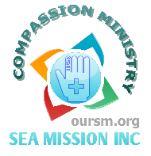 Full Name:FirstMiddleMiddleLastLastLastHome Address:Apartment/Unit #        Street                                                 City                                        ProvinceApartment/Unit #        Street                                                 City                                        ProvinceApartment/Unit #        Street                                                 City                                        ProvinceApartment/Unit #        Street                                                 City                                        ProvinceApartment/Unit #        Street                                                 City                                        Province                         Postal CodeMailing Address(if deferent)Apartment/Unit #        Street                                                 City                                        ProvinceApartment/Unit #        Street                                                 City                                        ProvinceApartment/Unit #        Street                                                 City                                        ProvinceApartment/Unit #        Street                                                 City                                        ProvinceApartment/Unit #        Street                                                 City                                        Province                         Postal CodePhone #:Date of Birth:(MM/DD/YYYY)              /                /       Email:Legal Status in Canada:Canadian CitizenPermanent Resident RefugeeOther:Have you ever received a scholarship from us?YESNOIf yes, when?Name of School:   Program of Study: Major:Minor(if applicable):A Co-op or Internship Program?:  Yes                      No         A Co-op or Internship Program?:  Yes                      No         Year: (As of September, 2018)Full Name:Relationship:Profession:Phone #:Email:Full Name:Relationship:Profession:Phone #:Email:Email:Signature:Date:Applicant Name: